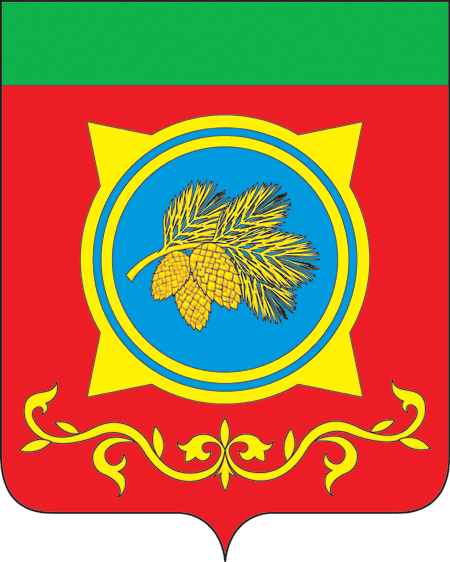 Российская ФедерацияРеспублика ХакасияАдминистрация Таштыпского сельсоветаРеспублики ХакасияПОСТАНОВЛЕНИЕ09.03.2021 г.                                    с. Таштып                                              № 60В соответствии с решением Совета депутатов Таштыпского сельсовета от 26.12.2020 г. № 22 «О бюджете Таштыпского сельсовета на 2021 год и плановый период 2022 и 2023 годов», руководствуясь  п.2, п.4 ч.1  ст. 27 Устава муниципального образования Таштыпский сельсовет от 25.12.2005 г. Администрация Таштыпского сельсовета постановляет:1. Принять к исполнению бюджет Таштыпского сельсовета (далее – местный бюджет) на 2021 год и на плановый период 2021 и 2023 годов.2. Обязать органы исполнительной власти Таштыпского сельсовета, которые осуществляют администрирование доходов местного бюджета:1) принять меры по обеспечению поступления налогов, сборов и других обязательных платежей, а также сокращению задолженности по их уплате;2) проводить разъяснительную работу с плательщиками налогов, других обязательных платежей по вопросу администрирования доходов, а также заполнения платежных документов;3) представлять в Управление финансов администрации Таштыпского сельсовета (далее – Управление финансов) прогноз помесячного поступления доходов и поступлений по источникам финансирования дефицита местного бюджета на очередной финансовый год и уточненные сведения о поступлении соответствующих доходов в местный бюджет в сроки, установленные Управлением финансов.3. Главным распорядителям бюджетных средств Таштыпского сельсовета (далее – главные распорядители):- представить в Управление финансов:распределение средств основных мероприятий муниципальных программ Таштыпского сельсовета по направлениям расходов с детализацией по отдельным мероприятиям, утвержденное ведомственным приказом ответственного исполнителя с указанием ответственных исполнителей и (или) соисполнителей, обеспечивающих реализацию основных мероприятий, в течение трех рабочих дней с момента принятия настоящего постановления;экземпляр бюджетной сметы органа муниципальной власти Таштыпского сельсовета, бюджетных смет и (или) планов финансово-хозяйственной деятельности, муниципальных заданий подведомственных им муниципальных учреждений, а также штатных расписаний в течение трех рабочих дней со дня их утверждения;4. Бухгалтерии Таштыпского сельсовета:а) доводить в первом полугодии 2021 года до главных распорядителей кассовый план выплат только по первоочередным расходам, связанным с выплатой заработной платы и начислений на нее, социальным обеспечением населения,  закупкой продуктов питания, оплатой связи и коммунальных услуг, закупкой горюче-смазочных материалов, безвозмездными перечислениями организациям, межбюджетными трансфертами до Совета депутатов Таштыпского сельсовета;б) при прогнозировании кассовых поступлений в местный бюджет ниже объема доходов местного бюджета и источников финансирования дефицита местного бюджета, утвержденного решением Совета депутатов Таштыпского сельсовета от 26.12.2020 г. №22 «О бюджете Таштыпского сельсовета на 2021 год и на плановый период 2022 и 2023 годов», уменьшать размер лимитов бюджетных обязательств, доведенных до главных распорядителей.5. Установить, что в течение 2021 года в первоочередном порядке осуществляется финансирование расходов бюджета Таштыпского сельсовета, связанных с выплатой заработной платы и начислений на нее, социальным обеспечением населения, в пределах лимитов бюджетных обязательств.6. Установить, что в течение 2021 года Администрация Таштыпского сельсовета не вправе заключать муниципальные контракты (договоры) на приобретение, строительство, реконструкцию и капитальный ремонт объектов муниципальной собственности (в том числе на разработку проектно-сметной документации), а также на приобретение оборудования и транспортных средств до погашения кредиторской задолженности, сложившейся у них на 01 января 2021 года, за исключением случаев, когда муниципальный контракт (договор) заключается полностью (частично) за счет средств федерального и республиканского бюджетов.7. Установить, что в 2021 году не допускается увеличение утвержденных в установленном порядке предельных объемов бюджетных ассигнований по фонду оплаты труда, за исключением оснований, предусмотренных трудовым законодательством Российской Федерации.8. Выделение бюджетных ассигнований на принятие новых видов расходных обязательств или увеличение бюджетных ассигнований на исполнение существующих видов расходных обязательств осуществляется только с начала очередного финансового года при условии включения соответствующих бюджетных ассигнований в решение Совета депутатов Таштыпского сельсовета от 26.12.2020 г. №22 «О бюджете Таштыпского сельсовета на 2021 год и на плановый период 2022 и 2023 годов» после внесения соответствующих изменений в указанное решение путем сокращения бюджетных ассигнований по отдельным статьям расходов местного бюджета.9. Установить, что Администрация Таштыпского сельсовета применяет для ведения бюджетного учета формы регистров, утвержденные приказом Министерства финансов Российской Федерации от 30 марта 2015 года № 52н «Об утверждении форм первичных учетных документов и регистров бухгалтерского учета, применяемых органами государственной власти (государственными органами), органами местного самоуправления, органами управления государственными внебюджетными фондами, государственными (муниципальными) учреждениями, и Методических указаний по их применению».10. Установить, что в 2021 году сложившаяся на 01 января 2022 года кредиторская задолженность местного бюджета погашается за счет бюджетных ассигнований, предусмотренных на 2021 год, в размере, не превышающем остатка неиспользованных лимитов бюджетных обязательств по состоянию на 31 декабря 2021 года по неисполненным муниципальным контрактам.11. Установить, что Администрация Таштыпского сельсовета, являющаяся муниципальным заказчиком, осуществляет финансирование расходов, связанных с подготовкой обоснования инвестиций, осуществляемых в инвестиционные проекты по созданию объектов капитального строительства муниципальной собственности Таштыпского сельсовета, в отношении которых планируется заключение контрактов, предметом которых является одновременно выполнение работ по проектированию, строительству и вводу в эксплуатацию объектов капитального строительства муниципальной собственности Таштыпского сельсовета, и проведением технологического и ценового аудита обоснования инвестиций, осуществляемых в инвестиционные проекты по созданию объектов капитального строительства муниципальной собственности Таштыпского сельсовета, в отношении которых планируется заключение контрактов, предметом которых является одновременно выполнение работ по проектированию, строительству и вводу в эксплуатацию объектов капитального строительства муниципальной собственности Таштыпского сельсовета, в пределах объема бюджетных ассигнований на осуществление бюджетных инвестиций в объекты капитального строительства муниципальной собственности Таштыпского сельсовета, предусмотренных решением Совета депутатов Таштыпского сельсовета о бюджете Таштыпского сельсовета на 2021 год и плановый период 2022 и 2023 годов, и муниципальными бюджетными учреждениями Таштыпского сельсовета в пределах объема бюджетных ассигнований на предоставление субсидий муниципальным бюджетным учреждениям Таштыпского сельсовета на осуществление капитальных вложений в объекты капитального строительства муниципальной собственности Таштыпского сельсовета, предусмотренных решением Совета депутатов Таштыпского сельсовета о бюджете Таштыпского сельсовета на 2021 год и плановый период 2022 и 2023 годов, если решением о предоставлении указанных субсидий предусмотрено финансирование указанных расходов.12. Установить, что Администрация Таштыпского сельсовета при заключении муниципальных контрактов (договоров) о выполнении работ и оказании услуг за счет средств местного бюджета не вправе предусматривать авансовые платежи, если иное не установлено нормативными правовыми актами Российской Федерации, а также за исключением следующих случаев:а) в размере до 100 процентов суммы муниципального контракта (договора), но не более лимитов бюджетных обязательств, подлежащих исполнению за счет средств местного бюджета в 2021 году, - по муниципальным контрактам, договорам об оказании услуг связи, об обеспечении спутниковой связью, о подписке на печатные издания и об их приобретении, об обучении на курсах повышения квалификации и об оказании информационно-консультационных услуг в форме проведения семинара, о проведении государственной экспертизы проектной документации и результатов инженерных изысканий, приобретении авиа- и железнодорожных билетов, путевок на санаторно-курортное лечение, путевок для детей в организации отдыха и их оздоровления, а также по договорам обязательного страхования гражданской ответственности владельцев транспортных средств;б) в размере до 20 процентов суммы муниципального контракта (договора), но не более лимитов бюджетных обязательств, подлежащих исполнению за счет средств местного бюджета в 2021 году, - по муниципальным контрактам (договорам) на выполнение работ по строительству, реконструкции, капитальному ремонту объектов капитального строительства муниципальной собственности Таштыпского сельсовета, а также последующее авансирование выполняемых работ в указанном размере от остатка цены муниципального контракта после подтверждения выполнения предусмотренных муниципальным контрактом (договором) работ в объеме произведенных авансовых платежей в следующих случаях:если объем бюджетных ассигнований на осуществление бюджетных инвестиций в объект капитального строительства муниципальной собственности Таштыпского сельсовета в 2021 году превышает 50 млн. рублей; если бюджетные инвестиции осуществляются в объекты капитального строительства муниципальной собственности Таштыпского сельсовета, относящиеся к системе жизнеобеспечения населения Таштыпского сельсовета (объекты жилищно-коммунального назначения).13. В целях исполнения требований статей 69, 78.1, 242 Бюджетного кодекса Российской Федерации, а также отдельных положений нормативных правовых актов, регулирующих бюджетные правоотношения, установить, что:а) не использованные на 01 января 2022 года остатки межбюджетных трансфертов, имеющих целевое назначение, предоставленные за счет средств, поступивших из республиканского бюджета, подлежат возврату в республиканский бюджет, за которым в соответствии с законодательными и иными нормативными правовыми актами закреплены источники доходов бюджета Администрации Таштыпского сельсовета по возврату остатков межбюджетных трансфертов, в первые 10 рабочих дней 2022 года;б) бюджетные и автономные учреждения Таштыпского сельсовета обеспечивают не позднее 01 марта 2022 года возврат в бюджет Администрации Таштыпского сельсовета, не использованных по состоянию на 01 января 2022 года остатков субсидий, предоставленных в 2020 году:на финансовое обеспечение выполнения муниципальных заданий на оказание муниципальных услуг (выполнение работ), образовавшихся в связи с недостижением установленных муниципальным заданием показателей, характеризующих объем муниципальных услуг (работ), - в объеме, соответствующем недостигнутым показателям муниципального задания данными учреждениями;в соответствии с абзацем вторым пункта 1 статьи 78.1 Бюджетного кодекса Российской Федерации, в отношении которых наличие потребности в направлении их на те же цели в 2021 году не подтверждено в установленном порядке;Глава Таштыпского сельсовета                                                                      Р.Х.Салимов                                          О мерах по реализации решения Совета депутатов Таштыпского сельсовета «О бюджете Таштыпского сельсовета на 2021 год и плановый период  2022 и 2023 годов»